TogoTogoTogoTogoJune 2029June 2029June 2029June 2029SundayMondayTuesdayWednesdayThursdayFridaySaturday1234567891011121314151617181920212223Day of the Martyrs24252627282930NOTES: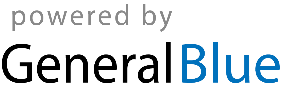 